Contactpersoon : Simon Aneca – Tel. 051 56 61 08 		E-mail : Alle briefwisseling graag gericht aan het bestuur van de cultuurraadAanwezig: Freddy Vandermeersch, Simon Aneca, Walter Denyft, Rik David, Rik Waeyaert, Ofelie Callewaert, Rita Berteloot, Miek Decleir, Guido Viaene, Karen Wynsberghe, Wesley Verfaillie, Tine Lievens, Renée Declerck Verontschuldigd: Cindy Jonckheere, Genoveva BaesAfwezig: Goedkeuring vorig verslagGoedgekeurd. Subsidie Samenwerking Cultuurdienst1 voorstel binnengekomen voor de deadline:Concert Bart Herman en Lisa Delbo, op 9 december, in de kerk van Zarren. Advies: unaniem positief geadviseerd Erkenning nieuwe vereniging F4DUnaniem positief geadviseerdAvondmarkt 2022Ok, cultuurraad kijkt voor prijzen binnen de vereniging.Rad van fortuin bestellenPlaats bevestigenHouten kaders + affichesKermispicknickHerhalen, zonder randanimatieCultuurlaureaten – programma overlopenBerichten uit het SchepencollegeVariaHoogachtend,Namens de voorzitter Freddy Vandermeersch,Simon Aneca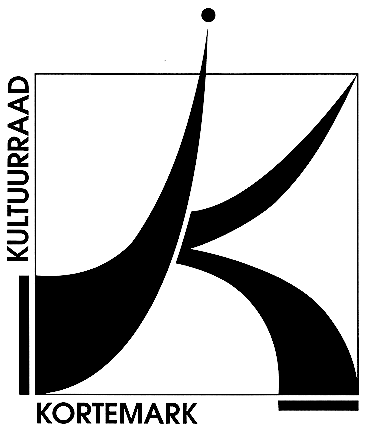 CULTUURRAADKORTEMARK8610, Stationsstraat 68Uw brief vanUw refertesOnze refertesBetreft :verslag dagelijks bestuur – dinsdag 19 april 2022Bijlage(n): 1